Приложение к решению от «09» ноября 2018 г. № 61-164рСХЕМА ГРАНИЦ МУНИЦИПАЛЬНОГО ОБРАЗОВАНИЯП. КРАСНОКАМЕНСК КУРАГИНСКОГО РАЙОНА КРАСНОЯРСКОГО КРАЯПлощадь: 55193,07 га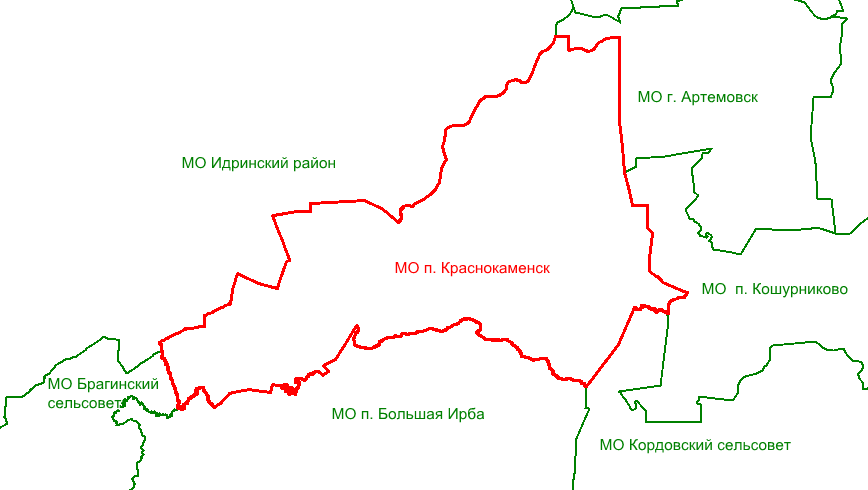 Масштаб 1:300 000Условные обозначения:- измененная (уточненная) граница муниципального образования- границы смежных муниципальных образований